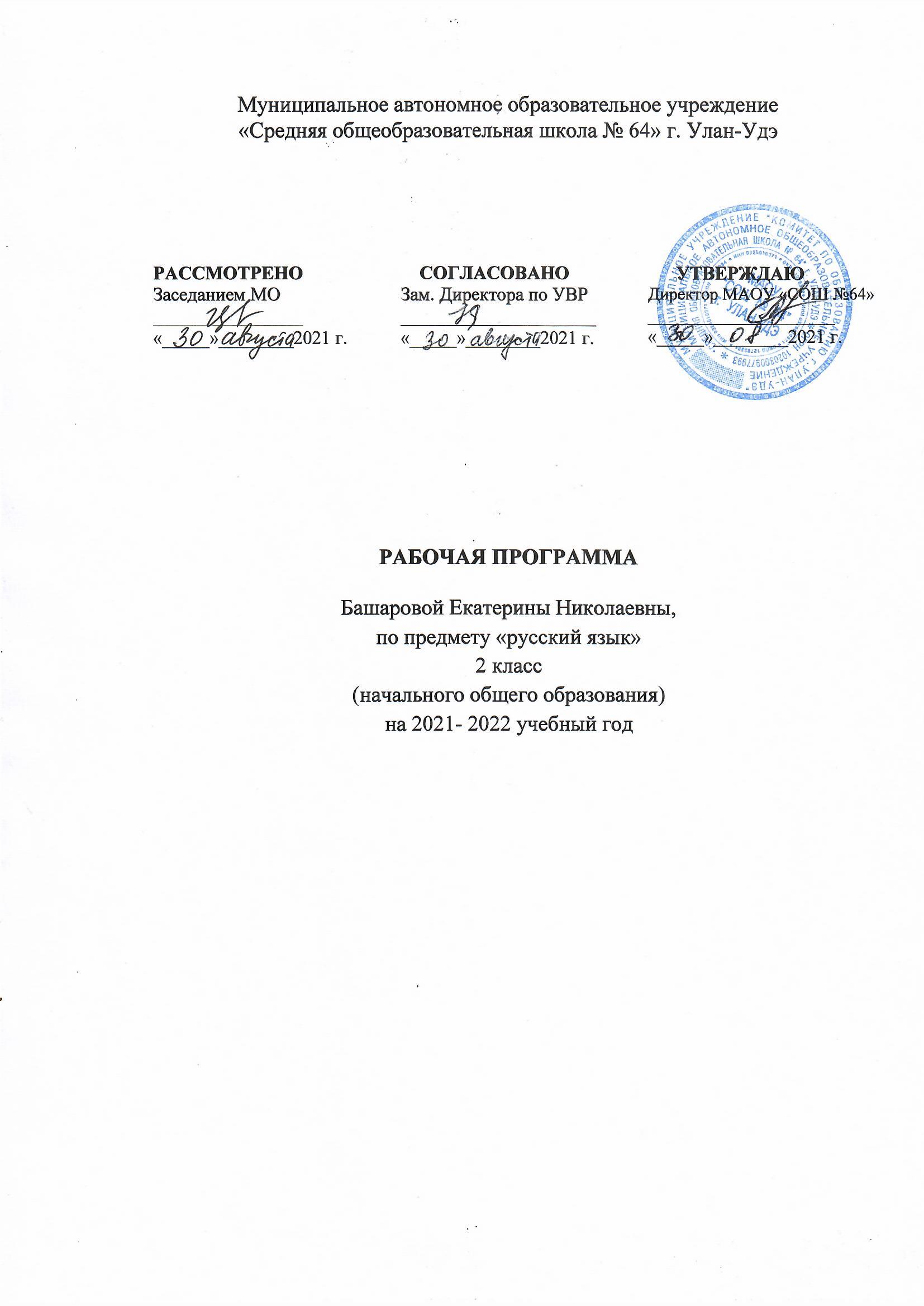 Планируемые результаты освоения программы 2 классаИзучение предмета  «Родной русский язык» во 2 классе должно обеспечивать достижение предметных результатов освоения курса в соответствии с требованиями Федерального государственного образовательного стандарта начального общего образования. Системе планируемых результатов даёт представление о том, какими именно знаниями, умениями и навыками, а также личностными, познавательными, регулятивными и коммуникативными учебными действиями овладеют обучающиеся в ходе освоения содержания учебного предмета  «Русский родной язык» во 2 классе.Предметные результаты изучения учебного предмета «Русский родной язык» на уровне начального общего образования ориентированы на применение знаний, умений и навыков в учебных ситуациях и реальных жизненных условиях.В конце второго года изучения курса русского родного языка в начальной школе обучающийся научится:при реализации содержательной линии «Русский язык: прошлое и настоящее»:·       распознавать слова, обозначающие предметы традиционного русского быта (одежда, еда,  домашняя утварь, детские забавы, игры, игрушки), понимать значение устаревших слов по указанной тематике;·       использовать словарные статьи учебного пособия для определения лексического значения слова;·       понимать значение русских пословиц и поговорок, связанных с изученными темами;·       понимать значение фразеологических оборотов, связанных с изученными темами;осознавать уместность их употребление современных ситуациях речевого общения.при реализации содержательной линии «Язык в действии»:·       произносить слова с правильным ударением (в рамках изученного);·       осознавать смыслоразличительную роль ударения;·       проводить синонимические замены с учетом особенностей текста;·       пользоваться учебными толковыми словарями для определения лексического значения слова;·       пользоваться орфографическими словарями для определения нормативного написания слов;при реализации содержательной линии «Секреты речи и текста»:·                        различать этикетные формы обращения в официальной и неофициальной речевой ситуации;·       владеть правилами корректного речевого поведения в ходе диалога;·       использовать коммуникативные приемы устного общения: убеждение, уговаривание, похвалу, просьбу, извинение, поздравление;·       использовать в речи языковые средства для свободного выражения мыслей и чувств на родном языке адекватно ситуации общения;·       владеть различными приёмами слушания научно-познавательных и художественных текстов об истории языка и культуре русского народа;·       анализировать информацию прочитанного и прослушанного текста: отделять  главные факты от второстепенных; выделять наиболее существенные факты; устанавливать логическую связь между фактами;·       создавать тексты – инструкции с опорой на предложенный текст;·       создавать тексты повествования о посещении музеев, об участии в народных праздниках.Содержание учебного предметаВторой год обучения (68ч)   Раздел 1. Русский язык: прошлое и настоящее (25 часов)Слова, называющие игры, забавы, игрушки (например, городки, салочки, салазки, санки, волчок, свистулька).Слова, называющие предметы традиционного русского быта:1) слова, называющие домашнюю утварь и орудия труда (например, ухват, ушат, ступа, плошка, крынка, ковш, решето, веретено, серп, коса, плуг);2) слова, называющие то, что ели в старину (например, тюря, полба, каша, щи, похлёбка, бублик, ватрушка калач, коврижки): какие из них сохранились до нашего времени;3) слова, называющие то, во что раньше одевались дети (например, шубейка, тулуп, шапка, валенки, сарафан, рубаха, лапти).Пословицы, поговорки, фразеологизмы, возникновение которых связано с предметами и явлениями традиционного русского быта: игры, утварь, орудия труда, еда, одежда (например, каши не сваришь, ни за какие коврижки). Сравнение русских пословиц и поговорок с пословицами и поговорками других народов. Сравнение фразеологизмов, имеющих в разных языках общий смысл, но различную образную форму (например, ехать в Тулу со своим самоваром (рус.); ехать в лес с дровами (тат.). Проектное задание: «Почему это так называется?».Раздел 2. Язык в действии (15 часов)Как правильно произносить слова (пропедевтическая работа по предупреждению ошибок в произношении слов в речи).Смыслоразличительная роль ударения. Наблюдение за изменением места ударения в поэтическом тексте. Работа со словарем ударений.Практическая работа. Слушаем и учимся читать фрагменты стихов и сказок, в которых есть слова с необычным произношением и ударением.Разные способы толкования значения слов. Наблюдение за сочетаемостью слов.Совершенствование орфографических навыков. Раздел 3. Секреты речи и текста (25 ч)Приемы общения: убеждение, уговаривание, просьба, похвала и др., сохранение инициативы в диалоге, уклонение от инициативы, завершение диалога и др. (например, как правильно выразить несогласие; как убедить товарища).Особенности русского речевого этикета. Устойчивые этикетные выражения в учебно-научной коммуникации: формы обращения; использование обращения ты и вы.Устный ответ как жанр монологической устной учебно-научной речи. Различные виды ответов: развернутый ответ, ответ-добавление (на практическом уровне).Связь предложений в тексте. Практическое овладение средствами связи: лексический повтор, местоименный повтор.Создание текстов-повествований: заметки о посещении музеев; повествование об участии в народных праздниках.Создание текста: развернутое толкование значения слова.Резерв учебного времени- 3часа.Учебно-тематический планКалендарно-тематическое планированиепо русскому родному языку  2 класс (68 часов)№ п/пНазвание разделов и темВсего часов1Русский язык: прошлое и настоящее252Язык в действии 153Секреты речи и текста254Резерв учебного времени3Итого68№Тема урокаДата  поведенияДата  поведенияПримечание№Тема урокапо планупо фактуРаздел 1. Русский язык: прошлое и настоящее (25 ч)Раздел 1. Русский язык: прошлое и настоящее (25 ч)Раздел 1. Русский язык: прошлое и настоящее (25 ч)Раздел 1. Русский язык: прошлое и настоящее (25 ч)Раздел 1. Русский язык: прошлое и настоящее (25 ч)1.      4По одёжке встречают…2.       По одёжке встречают…3.       Ржаной хлебушко калачу дедушка.4.       Ржаной хлебушко калачу дедушка5.      5Ржаной хлебушко калачу дедушка6.      6Если хорошие щи, так другой пищи не ищи.7.       Если хорошие щи, так другой пищи не ищи8.      8Каша-кормилица наша.9.      9Каша-кормилица наша.10.   Каша-кормилица наша.11.   Любишь кататься, люби и саночки возить12.   Любишь кататься, люби и саночки возить13.   Любишь кататься, люби и саночки возить14.   Делу время, потехе час.15.   Делу время, потехе час.16.   Делу время, потехе час.17.   Делу время, потехе час.18.   В решете воду не удержишь19.   В решете воду не удержишь20.   В решете воду не удержишь21.   Самовар кипит, уходить не велит22.   Самовар кипит, уходить не велит23.   Самовар кипит, уходить не велит24.   Самовар кипит, уходить не велит25.   Представление результатов выполнения проектных заданий «Секреты семейной кухни», «Интересная игра», «Музей самоваров России», «Почему это так называется?»Раздел 2. Язык в действии  (15 ч)Раздел 2. Язык в действии  (15 ч)Раздел 2. Язык в действии  (15 ч)Раздел 2. Язык в действии  (15 ч)Раздел 2. Язык в действии  (15 ч)26.Помогает ли ударение различать слова?27.Помогает ли ударение различать слова?28.Для чего нужны синонимы?29.Для чего нужны синонимы?30.Для чего нужны антонимы?31.Для чего нужны антонимы?32.Как появились пословицы и фразеологизмы?33.Как появились пословицы и фразеологизмы?34.Как появились пословицы и фразеологизмы?35.Как можно объяснить значение слова?36.Как можно объяснить значение слова?37.Как можно объяснить значение слова?38.Встречается ли в сказках и стихах необычное ударение?39.Встречается ли в сказках и стихах необычное ударение?40.Практическая работа: «Учимся читать фрагменты стихов и сказок, в которых есть слова с необычным произношением и ударением»Раздел 3. Секреты речи и текста (25 ч)Раздел 3. Секреты речи и текста (25 ч)Раздел 3. Секреты речи и текста (25 ч)Раздел 3. Секреты речи и текста (25 ч)Раздел 3. Секреты речи и текста (25 ч)41.Учимся вести  диалог.42.Учимся вести  диалог.43.Учимся вести  диалог.44.Учимся вести  диалог.45.Составляем развернутое толкование слова.46.Составляем развернутое толкование слова47.Составляем развернутое толкование слова48.Составляем развернутое толкование слова49.Устанавливаем связь предложений в тексте50.Устанавливаем связь предложений в тексте51.Устанавливаем связь предложений в тексте52.Устанавливаем связь предложений в тексте53.Устанавливаем связь предложений в тексте54.Устанавливаем связь предложений в тексте55.Создаём тексты-инструкции и тексты-повествования56.Создаём тексты-инструкции и тексты-повествования57.Создаём тексты-инструкции и тексты-повествования58.Создаём тексты-инструкции и тексты-повествования59.Создаём тексты-инструкции и тексты-повествования60.Создаём тексты-инструкции и тексты-повествования61.Создаём тексты-инструкции и тексты-повествования62.Создаём тексты-инструкции и тексты-повествования63.Представление результатов выполнения проектных заданий64.Представление результатов выполнения проектных заданий65.Творческая практическая работа «Что мне больше всего понравилось на уроках русского родного языка в этом году»66.Резерв. Что мне больше всего понравилось на уроках русского родного языка в этом году»67.Резерв. Что мне больше всего понравилось на уроках русского родного языка в этом году»68.Резерв. Что мне больше всего понравилось на уроках русского родного языка в этом году»Итого- 68 часовИтого- 68 часовИтого- 68 часовИтого- 68 часовИтого- 68 часов